PROSSER ROTARY CLUB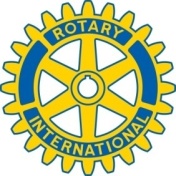 2020 Scholarship ApplicationThe Prosser Rotary Club wishes to recognize and financially assist a graduating senior who plans to continue their education at an accredited Vocational, Technical, Associate, Community College, College or University.  We will be providing scholarships to 2020 graduates from the Prosser community.  The scholarship must be used during the 2020-2021 academic year and will be submitted directly to the financial aid office of the attended institution.Eligibility:  Spring 2020 graduate of an accredited high school and resident of the greater Prosser area which includes, but is not limited to, Prosser, within the Prosser School District, Paterson School District and/or the 99350 zip code.Selection Criteria:High school, community service and volunteer activities including honors or awards receivedObstacles overcomeAcademic goals and objectivesCareer goals and objectivesComplete applicationApplication Procedure:  Submit a fully complete 2019 Scholarship Application and attach the following materials:A copy of your most recent high school transcriptOne letter of recommendation, preferably from a teacher A typed statement by the applicant, not to exceed one page, defining “Service Above Self” and how you reflect the definition.  Essay should be on 8.5 x 11 inch paper with margins of one inch (top and bottom) and one inch on the sides. The size of type should be 12 point Times New Roman.Materials can be submitted by mail to 1123 Meade Avenue, Prosser, WA  99350 or P.O. Box 361, Prosser, WA  99350Deadline:  April 10th, 2020Notification:  Recipients will be notified by May 1, 2020.  The selected candidate(s) will be invited to attend a Prosser Rotary Club meeting and lunch as a guest and speak to our members about their future education choices and goals.  The award winner(s) will also be requested to attend another meeting at the end of their first year to report on the impact the scholarship had on them.PROSSER ROTARY CLUB2020 Scholarship ApplicationStudent InformationName: __________________________________________________________________	Date of Birth: ____________________________________________________________	Address: ________________________________________________________________	Email Address: ___________________________________________________________Male _____  Female _____School: _________________________________________________________________	Any College Credits already earned? _______ If yes, how many and in what subject(s)?____________________________________________________________________	Please identify the College, University, Community College or Vocational/Technical School you plan to attend in 2020/2021.Name of Institution: _____________________________________________________	Address: ______________________________________________________________	Have you:  Applied to a school? Yes ____   No ____  , Been Accepted?  Yes ____    No ____Have you, or will you apply for financial aid to attend the above institution?  Yes ____  No ____	If so, date FAFSA submitted:  ______/_____/_____I attest that all information and materials provided in support of my application to receive the 2020 Prosser Rotary Scholarship are true and complete to the best of my knowledge.______________________________		__________________________Signature						DatePROSSER ROTARY CLUB2020 Scholarship ApplicationSupplemental MaterialsShort Answer SectionPlease submit your answers typed, Times New Roman, 12 font.  Answers should be no more than 250 words for each question and no less than 100.  Please answer on a separate piece of paper clearly identified by question.What are your academic goals and objectives?What are your career goals and objectives?What obstacles have you overcome in your life?   ELISA – I was thinking of deleting this oneWho do you identify as a role model and why?What activities and sports do you participate in and why?Community Service/Volunteer Activities completed between July. 1, 2019 – Apr. 30, 2020Total Hours:		_________________OrganizationService PerformedDate(s)Hours